 Loading data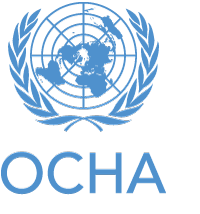 Loading data into QGIS can be done in several ways. Here are the most common ways:You can drag data directly from a folder (Windows OS) straight into the mapYou can drag data from the Browser panel into the mapYou can click Layer >Add Layer and choose what type of layer to add to the mapYou can click Layer > Data Source ManagerLayer > Add LayerIn the following screenshot, we are choosing to load Add Vector Layer, which can also be done using the Ctrl + Shift + V shortcut: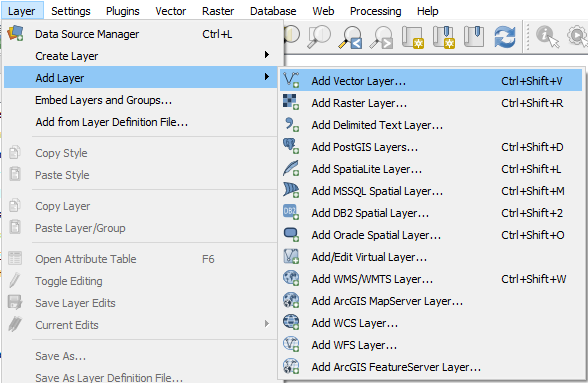 This screenshot gives you an idea of all the different data types that QGIS can consume. QGIS Data Source ManagerTo open the Data source Manager, either click on  in the Data Source Manager Toolbar or click Layer > Data Source Manager or Ctrl + L.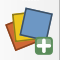 The Data Source Manager is a really nice way of adding data to your map. You can add files one by one, add multiple files, or add different file types at the same time.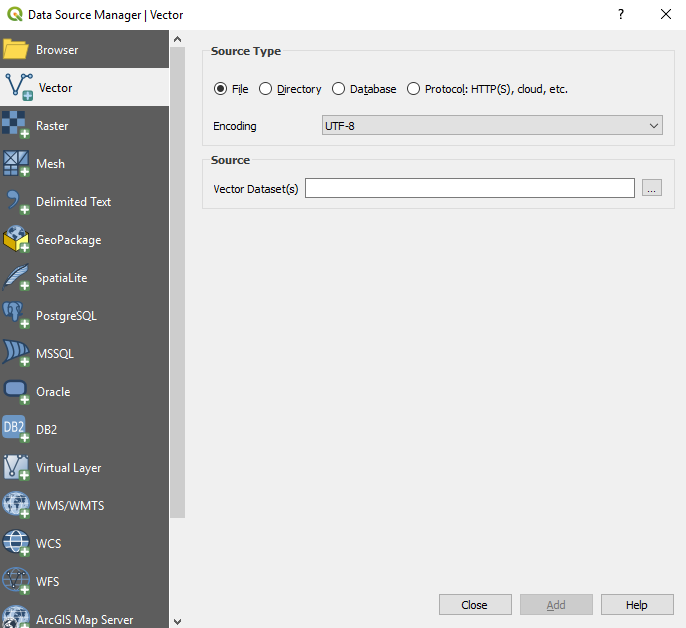 Adding data from a File GDB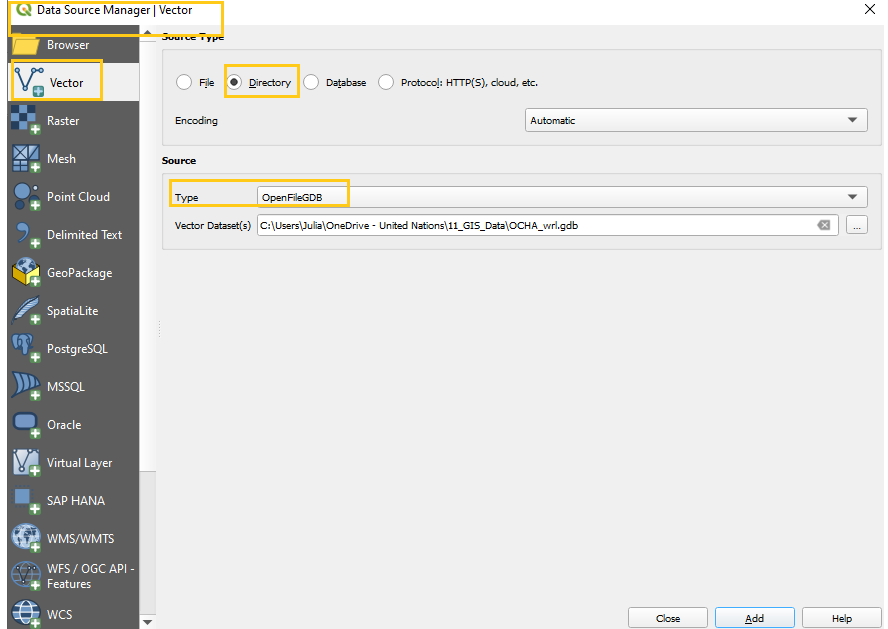 